Муниципальное казенное общеобразовательное учреждение«Мостовская средняя общеобразовательная школа»П Р И К А З10 сентября 2022  года                                                                                                           № 112Об утверждении плана мероприятийпо подготовке и проведению государственнойитоговой аттестации по образовательнымпрограммам основного общего и среднегообщего образования в МКОУ «Мостовская СОШ» в 2022 - 2023 учебном годуВ соответствии с Федеральным законом от 29 декабря 2012 года №273-Ф3 «Об образовании в Российской Федерации», Порядком проведения государственной итоговой аттестации по образовательным программам основного общего образования, утвержденным приказом Министерства образования и науки Российской Федерации от 25 декабря 2013 года №1394, Порядком проведения государственной итоговой аттестации по образовательным программам среднего общего образования, утвержденным приказом Министерства образования и науки Российской Федерации от 26 декабря 2013 года №1400, на основании приказа департамента образования и науки Курганской области от 27 июля  2021 года № 780 «Об утверждении плана мероприятий (дорожной карты) по подготовке и проведению государственной итоговой аттестации по образовательным программам основного общего и среднего общего образования на территории Курганской области в 2022 - 2023 учебном году» и с целью выработки согласованных подходов всех участников государственной итоговой аттестации по образовательным программам основного общего и среднего общего образования, к подготовке и проведению государственной итоговой аттестации в 2023 годуПРИКАЗЫВАЮ:1. Утвердить план мероприятий по подготовке и проведению государственной итоговой аттестации (далее ГИА)  по образовательным программам основного общего и среднего общего образования в 2022 - 2023 учебном году согласно приложению к настоящему приказу.2. Контроль за исполнением  приказа возложить на заместителя директора по УВР Мещерякову Н.П.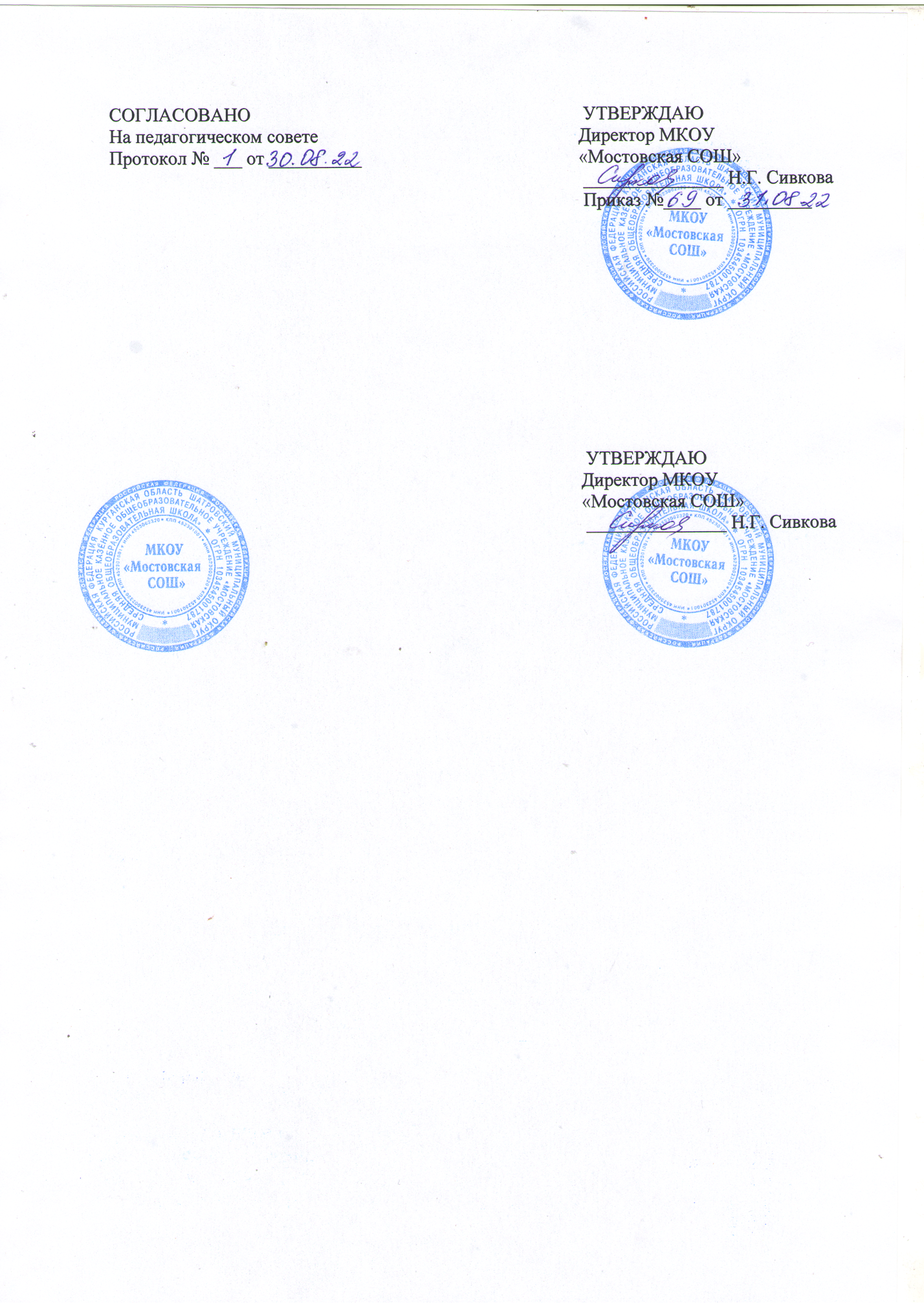 Приложение 1 к приказу от 10.09.2022  № 112План мероприятий по  Подготовке и проведению    ГИА – 9 и ГИА – 11 в МКОУ «Мостовская СОШ»в 2022 – 2023 учебном годуВид деятельностиМероприятияОтветственныеАвгуст - СентябрьАвгуст - СентябрьАвгуст - СентябрьОрганизационное сопровождение ГИА-9 и ГИА-11Формирование статистических данных по результатам проведения ГИА-9 и ГИА-11Директор, зам. директора по УВРОрганизационное сопровождение ГИА-9 и ГИА-11Анализ, обсуждение результатов ГИА-9 и ГИА-11 на августовской конференции, педсовете, совещании при директоре Директор, зам. директора по УВРОрганизационное сопровождение ГИА-9 и ГИА-11Пополнение материалов по подготовке к ЕГЭ и ОГЭ, работа с Демоверсиями КИМовУчителя-предметникиОрганизационное сопровождение ГИА-9 и ГИА-11Подготовка и проведение ГИА в сентябрь сроки.Директор, зам. директора по УВРРабота с сайтом ООСвоевременное размещение актуальной информации по ЕГЭ и ОГЭ на сайте ОО. Просмотр сайта ДОиН Курганской области по вопросам ГИА.Ответственный за сайт Нормативные документыПриказ о назначении ответственного за создание базы данных обучающихся 9, 11 класса.ДиректорНормативные документыПриказ: «Утверждение плана-графика подготовки школы к ЕГЭ и ОГЭ», «Утверждение плана мероприятий по организации и проведению итогового сочинения»,«Организация внесения сведений в РИС»Директор, зам. директора по УВРРабота с учащимисяи  родителями выпускников Индивидуальные консультации родителей по выбору предметов для сдачи ГИА. Выбор элективных курсов.   зам. директора по УВР, учителя-предметники.ОктябрьОктябрьОктябрьОрганизационное сопровождение ГИА-9 и ГИА-11Подготовка информационного стенда для обучающихся и их родителей в коридоре, стендов «Готовимся к ГИА» в классах (по предметам)зам. директора по УВР, учителя-предметники.Работа с сайтом ООСвоевременное размещение актуальной информации по ЕГЭ и ОГЭ на сайте ОО. Просмотр сайта ДОиН Курганской области по вопросам ГИА.Ответственный за сайт Нормативные документыПодготовка ведомости учёта ознакомления обучающихся с инструкциями по ЕГЭ и ОГЭзам. директора по УВРНормативные документыОформление банка данных выпускников 9 и 11 классов;Предварительный выбор экзаменов.зам. директора по УВРРабота с учащимисяи  родителями выпускников Индивидуальные консультации родителей  по первичному выбору экзаменов и покупке справочной литературы и КМов. зам. директора по УВР, классные руководители,  учителя-предметники.НоябрьНоябрьНоябрьОрганизационное сопровождение ГИА-9 и ГИА-11Проведение апробации итогового сочинения  в 10  классе. Директор, зам. директора по УВРНормативные документыСбор копий паспортов обучающихся.Оформление базы данных по ГИА.Начало приема заявлений на сдачу ГИА в 2023 году.зам. директора по УВР, классный руководительРабота с сайтом ООСвоевременное размещение актуальной информации по ЕГЭ и ОГЭ на сайте ОО. Просмотр сайта ДОиН Курганской области по вопросам ГИА.Ответственный за сайт Работа с учащимисяи  родителями выпускников Родительское собрание в 11 классе: «Итоговое сочинение – допуск к ГИА.Порядок проведения ГИА в 2022-2023 уч.г., Нормативно-правовая база ЕГЭ»Информирование по вопросам подготовки к ЕГЭ:-о сроках и местах подачи заявлений для участия в написании итогового сочинения;-о сроках проведения итогового сочинения (изложения);-о сроках, местах и порядке информирования о результатах итогового сочинения (изложения);- о сроках и местах подачи заявлений на ГИА 2023 г.;- официальные сайты ГИА ЕГЭ.-Изменения в КИМах ЕГЭ 2023 г.-о сроках, местах и порядке подачи и рассмотрения апелляций. социальный педагог, учителя-предметники,зам. директора по УВРДекабрьДекабрьДекабрьОрганизационное сопровождение ГИА-9 и ГИА-11Проведение итогового сочинения (изложения) в 11 классеКомиссия по проведению итогового сочиненияРабота с сайтом ООСвоевременное размещение актуальной информации по ЕГЭ и ОГЭ на сайте ОО. Просмотр сайта ДОиН Курганской области по вопросам ГИА.Ответственный за сайт Нормативные документыОформление протокола родительского собрания и совещения при директоре по вопросам ГИА, результатам написания итогового сочинения 11 класса. зам. директора по УВР, классные руководителиНормативные документыСбор письменных заявлений выпускников о выборе экзаменов в форме ЕГЭ и ОГЭ, ГВЭ.зам. директора по УВР, классные руководителиРабота с учащимисяи  родителями выпускников Родительское собрание в 9 классе:- итоговое собеседование – допуск к ГИА;- нормативные документы и порядок проведения ГИА в 2023;- о сроках и местах подачи заявлений на ГИА 2023 г.;-о сроках, местах и порядке подачи и рассмотрения апелляций;- психологические особенности подготовки к ЕГЭ и ОГЭ;- официальные сайты ГИА.- КИМы ГИА-9 в 2023 г.Зам. директора по УВР, классные руководителиучителя-предметники, социальный педагогРабота с учащимисяи  родителями выпускников Проведение Дня сочинений для родителей и выпускников «Почему я боюсь экзаменов?»зам. директора по УВРЯнварьЯнварьЯнварьОрганизационное сопровождение ГИА-9 и ГИА-11Подготовка материалов для проведения пробного внутришкольного ЕГЭ и ОГЭ (тесты, бланки)ЗУВР, учителя-предметникиРабота с сайтом ООСвоевременное размещение актуальной информации по ЕГЭ и ОГЭ на сайте ОО. Просмотр сайта ДОиН Курганской области по вопросам ГИА.Ответственный за сайт Нормативные документыПриказ о проведении пробного внутришкольного ЕГЭ и ОГЭДиректорРабота с учащимисяи  родителями выпускниковПсихологическая подготовка к ГИА. Рекомендации по подготовке к ЕГЭ и ОГЭЗам. директора по УВР, классные руководителиРабота с учащимисяи  родителями выпускников-о сроках, местах и порядке информирования о результатах ГИА;Учителя-предметникиРабота с учащимисяи  родителями выпускниковПроведение пробного внутришкольного ЕГЭ и ОГЭ по предметам Психологическая подготовка к ЕГЭ и ОГЭ. Индивидуальное консультирование обучающихсяРабота с заданиями различной сложности. Работа с бланками. Знакомство с бланками ЕГЭ и ОГЭЗам. директора по УВР, Учителя-предметникиФевральФевральФевральНормативные документыСправка о проведении пробного внутришкольного ЕГЭ и ОГЭЗам. директора по УВР, классные руководителиНормативные документыОформление листа ознакомления выпускников с памяткой о правилах проведения ЕГЭ и ОГЭЗам. директора по УВР, классные руководителиОрганизационноесопровождение ГИА-9 и ГИА-11 Проведение итогового устного собеседования в 9 классе Директор, зам. директора по УВРРабота с сайтом ООСвоевременное размещение актуальной информации по ЕГЭ и ОГЭ на сайте ОО. Просмотр сайта ДОиН Курганской области по вопросам ГИА.Ответственный за сайт Работа с учащимисяи родителями выпускников Работа с заданиями различной сложности, работа с бланкамиУчителя-предметникиРабота с учащимисяи родителями выпускников -о сроках проведения ГИА;Зам. директора по УВРРабота с учащимисяи родителями выпускников Информирование о результатах проведения устного собеседования.Работа с заданиями различной сложности. Работа с бланками.Классный руководительМартМартМартОрганизационноесопровождение ГИА-9 и ГИА-11Подготовка к выступлению на родительском собрании по вопросам подготовки к ЕГЭ и ОГЭДиректор, зам. директора по УВР, классные руководителиРабота с сайтом ООСвоевременное размещение актуальной информации по ЕГЭ и ОГЭ на сайте ОО. Просмотр сайта ДОиН Курганской области по вопросам ГИА.Ответственный за сайт Нормативные документыОформление протокола родительского собранияКлассный руководительНормативные документыСбор уточнённых данных о выборе экзаменов выпускниками в форме ЕГЭ и ОГЭЗам. директора по УВР, классные руководителиРабота с учащимисяи родителями выпускниковПсихологическая подготовка к ЕГЭ и ОГЭ. Индивидуальное консультирование обучающихся.Проведение тренировочных ЕГЭ и ОГЭ по предметам Индивидуальные консультации родителей, по вопросам подготовки к ЕГЭ и ОГЭЗам. директора по УВР, классные руководителиУчителя-предметникиАпрельАпрельАпрельОрганизационноесопровождение ГИА-9 и ГИА-11Совещание при директоре «Готовность школы к участию в итоговой аттестации выпускников школы в форме ЕГЭ и ОГЭ, ГВЭ»Директор, зам. директора по УВР, классные руководителиРабота с сайтом ООСвоевременное размещение актуальной информации по ЕГЭ и ОГЭ на сайте ОО. Просмотр сайта ДОиН Курганской области по вопросам ГИА.Ответственный за сайт Нормативные документыПриказ о направлении обучающихся на пробный ЕГЭ и ОГЭДиректорРабота с учащимисяРабота с родителямиПсихологическая подготовка к ГИА. Рекомендации по подготовке ГИА.Работа с заданиями различной сложности. Работа с бланкамиПроведение пробного ЕГЭ и ОГЭИндивидуальные консультации родителей по вопросам ЕГЭ и ОГЭЗам. директора по УВР, классные руководителиУчителя-предметникиМай, Июнь Май, Июнь Май, Июнь Организационноесопровождение ГИА-9 и ГИА-11Подготовка расписания сдачи ЕГЭ и ГИА, его размещение на информационном стендеПодготовка графика проведения консультацийСдача экзаменов выпускниками 9, 11 классов.зам. директора по УВР, классные руководителиРабота с сайтом ООСвоевременное размещение актуальной информации по ЕГЭ и ОГЭ на сайте ОООтветственный за сайт Нормативные документыПроведение совещания и подготовка приказа о допуске обучающихся к сдаче ЕГЭ и ГИАДиректорНормативные документыОформление сопроводительных документов.Оформление документов о результатах ГИАзам. директора по УВР, классные руководителиРабота с учащимисяи родителями выпускников Психологическая подготовка к ЕГЭ и ОГЭ. Рекомендации по подготовке к ГИАРабота с заданиями различной сложности. Работа с бланкамиИндивидуальные консультации родителей по вопросам ЕГЭ и ОГЭИнформирование о результатах ЕГЭ и ОГЭзам. директора по УВР, классные руководители,учителя-предметникиРабота с педагогами Инструктажи педагогов, назначенных в качестве сопровождающих обучающихся в ППЭзам. директора по УВР